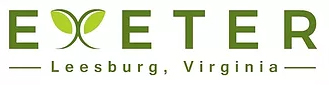 Dear Fellow Homeowners,The Exeter Homeowners Association is communicating the FY 2023 budget approved at the September 8, 2022 open board meeting with you for your information.  Assessments due beginning January 1, 2023 incorporate a 5% increase over FY 2022 and include repayments towards monies borrowed from common capital reserves for the required Pond & Dam project.  The approximately $1.2 Million Pond & Dam project was mandated by the Virginia Department of Conservation and Recreation (DCR).  The installation costs were funded by a combination of monies borrowed from Exeter’s common capital reserves accounts, and a settlement agreement with the Town of Leesburg.  The board had adopted a loan / repayment plan that required assessment increases in FY 2022 and 2023.  Assessment amounts per unit per month for FY 2023 are shown in the table below.Sincerely yours, Misha Ptak, Treasurer, Exeter Homeowners AssociationFY 2023 Assessment Rates ($/unit/month)OperatingRecreationTotal Monthly Assessment per Unit per MonthSingle Family$37.42$31.38$68.80Town Home$83.72$31.38$115.10Fox Chase / Exeter IN/A$31.38$31.38ASSESSMENTS$1,015,964.16OTHER INCOMEInterest - Operating$ 600.00 Late Fees$8,255.00 Recaptured Legal Fees$3,500.00 Clubhouse Rentals$6,000.00 Swim Team$250.00 Pool Guest, Replacement, Passes & Optional Exeter I$2,500.00 Bad Debts - allowance for doubtful accounts($30,000.00)TOTAL  OPERATING REVENUE$1,007,069.16COMMON CAPITAL RESERVES, POND & DAM OPERATING CONTRIBUTIONSCOMMON CAPITAL RESERVES, POND & DAM OPERATING CONTRIBUTIONSContribution to Common Capital Reserves$268,000.00Loan Repayment Pond & Dam $122,224.00ADMINISTRATIVEBank Charges$100.00Liability Insurance$20,000.00Website and Newsletter$400.00Office Supplies$300.00Postage$3,000.00Copies, Printing and Supplies$8,000.00Secretarial ServicesAnnual Corporate ReportEngineering StudyFederal Income Taxes$3,600.00$75.00$5,500.00$3,000.00State Income Taxes$1,000.00Other Expenses$686.44PROFESSIONAL EXPENSESPROFESSIONAL EXPENSESAudit & Tax Preparation$6,000.00Community Management Fees$79,500.00Legal Expense - Collections$10,000.00Legal Expense – General Non-Collections$8,000.00COMMUNITY ACTIVITIESCommunity Events$1,000.00COMMON AREA UTILITYCommon Area Electricity$12,000.00POOL & CLUBHOUSEPool Management$69,000.00Pool Repairs & Operating budget$20,000.00Pool & Clubhouse Electricity$7,300.00Pool Telephone$500.00Pool Water/Sewer$6,500.00General Pool Supplies & Extra ExpenseClubhouse Access & securityClubhouse Cleaning$3,000.00$1,560.00$3,500.00Clubhouse Repairs & Operating budget$5,000.00Clubhouse Water/Sewer$1,200.00Clubhouse Pest Extermination$1,100.00RECREATIONGrounds Maintenance & Irrigation$180,000.00Pond / Dam & Lakeway Maintenance$19,817.56Snow Removal – Common Trails$6,000.00Additional Landscaping (Operating)$62,000.00Trash Removal$15,206.16Common Area Maintenance/Repairs$20,000.00TOWNHOUSE ONLYTOWNHOUSE ONLYTH Curb & Gutter Cleaning$3,000.00TH Snow Removal$30,000.00TOTAL  OPERATING EXPENSES$1,007,069.16RESERVES EXPENDITURES – GENERALCommon: Clubhouse renovationCommon: Pool mechanical equipment (phased)Common: asphalt crack repair, patch, seal coat, striping Common: Pool whitecoat complete replacement:Townhome: light poles and mailboxes$30,000.00$17,493.00$45,000.00$125,000.00$75,000.00RESERVES EXPENDITURES – POND & DAMEstimated Pond & Dam capital expenditures$0.00